Checking Study Activation Progress the Task List in OnCoreIn order to review the progress of a Study activation by OCTA in OnCore, Study teams look at the Task List in the OnCore Protocol record for their Study. Access the Task ListNavigate to appropriate Protocol record. In the PC Console, click the 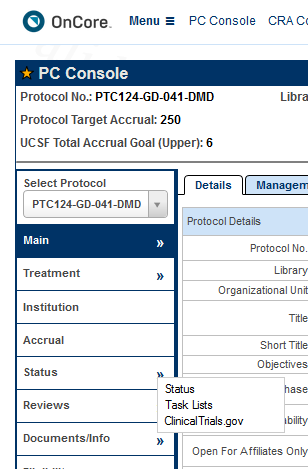 chevron in the Status vertical tabthen the Task List horizontal tabLocate the Task List with “In Progress’ status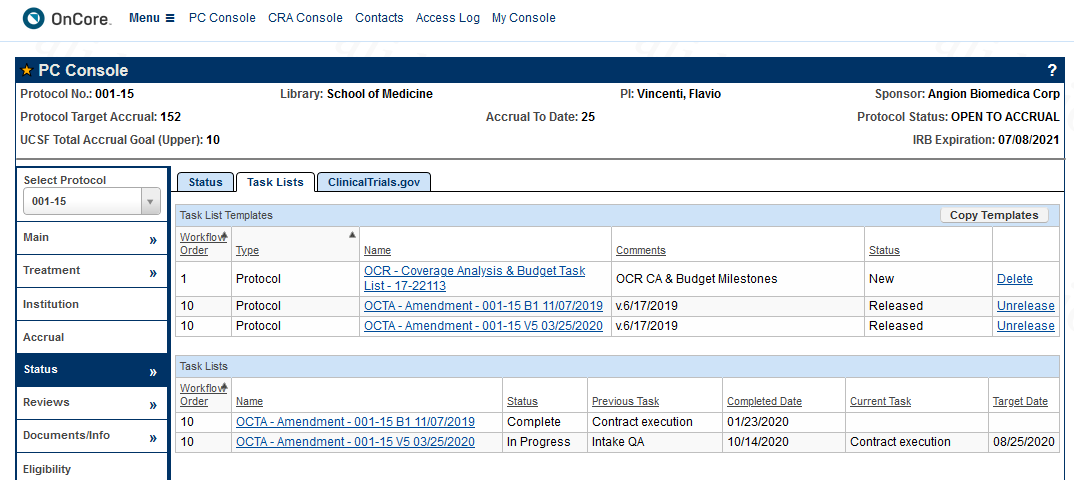 The Previous Task Column indicates the last completed Task List step, and the Current Task column shows the current, incomplete Task List step.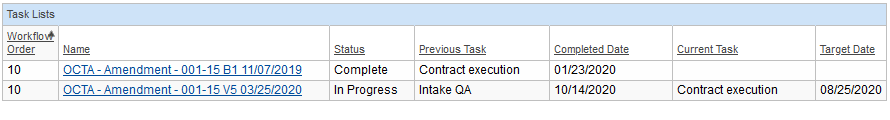 Click the In-Progress Task List hyperlink to open the Task List window.   Click the Communications hyperlink to view communications with the desired OCTA staff.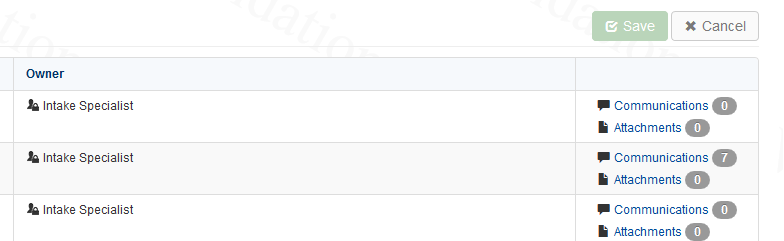 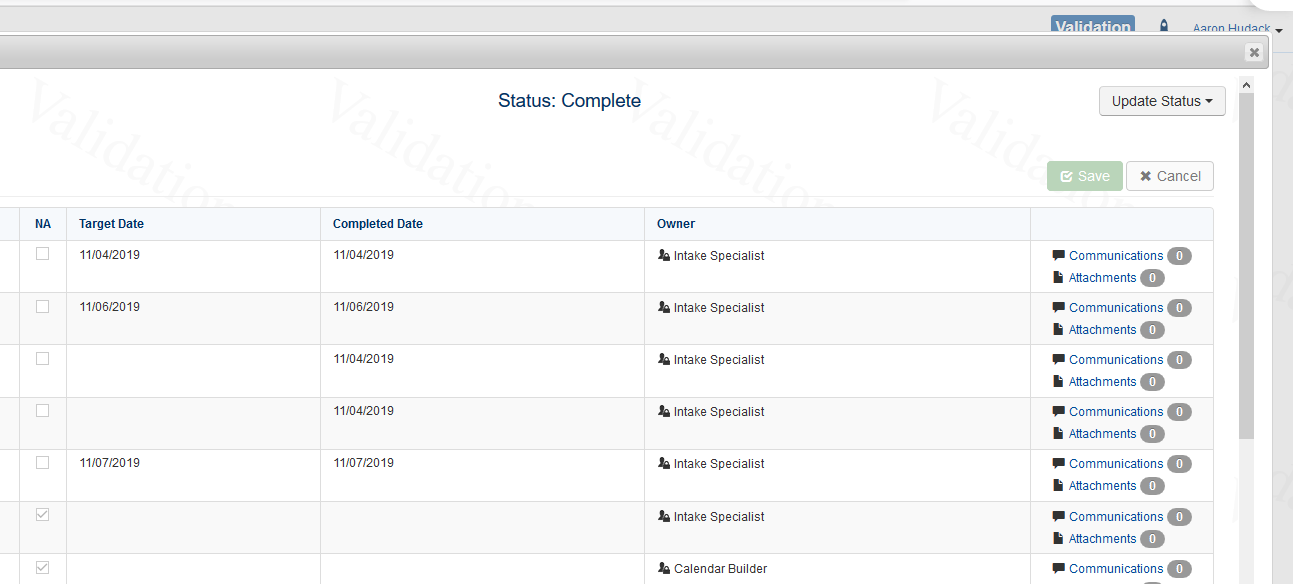 To find the name of the listed OCTA Staff, go to the PC Console>Main vertical tab>Staff horizontal tab, sort by Role, and scroll to the OCTA staff member.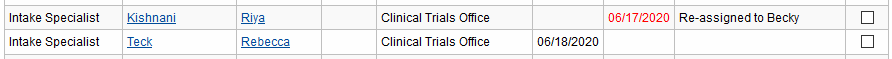 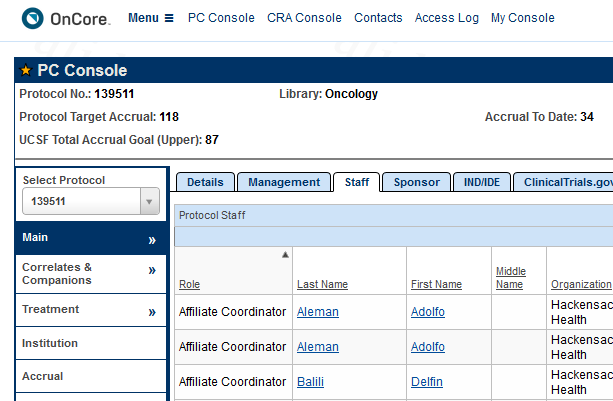 